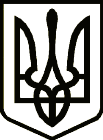 УкраїнаНОВГОРОД – СІВЕРСЬКА МІСЬКА РАДАЧЕРНІГІВСЬКОЇ ОБЛАСТІВиконавчий комітетРІШЕННЯ22 червня 2022 року 		м. Новгород-Сіверський				№ 113Про внесення змін до рішення виконавчого комітету міської ради від 14 квітня 2022 року № 55 «Про забезпечення розміщення та харчування ...» Розглянувши клопотання ... від ... № ..., з метою забезпечення проведення  заходів і завдань ..., з урахуванням ... Закону України «Про правовий режим воєнного стану», Закону України "Про затвердження Указу Президента України "Про продовження строку дії воєнного стану в Україні" від 22.05.2022 №2263-IX, статті 91 Бюджетного кодексу України, постанови Кабінету Міністрів України  від 11.03.2022 № 252 «Деякі питання формування та виконання місцевих бюджетів у період воєнного стану», керуючись статтями 36, 52, 59 Закону України «Про місцеве самоврядування в Україні», виконавчий комітет міської ради ВИРІШИВ:1. Внести зміни до рішення виконавчого комітету Новгород-Сіверської міської ради від 14 квітня 2022 року № 55 «Про забезпечення розміщення та харчування ...», а саме:1) пункт 2 доповнити через кому словами та цифрами "...";2) пункт 7 викласти в такій редакції:«7. Надати ... дозвіл на використання ... та оплату ...».2. Контроль за виконанням рішення покласти на ....Міський голова 								Л. Ткаченко